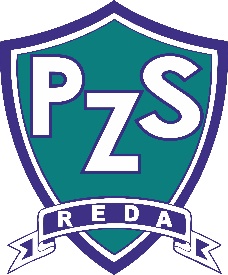 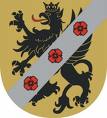 POWIATOWY  ZESPÓŁ   SZKÓŁ   
     W  REDZIEDZIENNICZEKPRAKTYK ZAWODOWYCH	ul. Łąkowa 38 	84-240 RedaTel. 58 678 70 80 	www.pzsreda.edu.pl   e-mail: szkola@zspreda.plINSTRUKCJA PROWADZENIA DZIENNICZKA PRAKTYK ZAWODOWYCH1. Dzienniczek praktyk zawodowych stanowi podstawowy dokument zaliczenia praktyki i musi być prowadzony zgodnie z poniższymi ustaleniami. 2. Dzienniczek należy prowadzić bardzo starannie, czytelnie i systematycznie.3. Uczeń sporządza notatki każdego dnia, a każdy dzienny zapis w dzienniczku powinien być potwierdzony pieczęcią i podpisem osoby, która w danym dniu prowadziła szkolenie. 4. Dziennik praktyki zawodowej składa się z trzech zasadniczych części, tj.: a) strony tytułowej, b) stron środkowych, tj. części głównej dziennika, c) strony ostatniej. 5. Stronę tytułową praktykant przygotowuje pod kierunkiem zakładowego opiekuna praktyki. 6. Strona pierwsza i druga zawiera informacje/ uwagi o przeprowadzonym szkoleniu z zakresu bhp i ppoż. oraz charakterystykę zakładu, w którym uczeń odbywa praktykę.7. Na stronie trzeciej uczeń przygotowuje zestawienie ocen cząstkowych uzyskanych podczas odbywania praktyki zawodowej.8. Strony środkowe przeznaczone są głównie na opis wykonywanych przez ucznia czynności. 9. Począwszy od strony czwartej praktykant prowadzi notatki kolejnych dni praktyki. Notatki powinny obejmować: - datę ( dzień, miesiąc, rok) i numer kolejnego dnia praktyki, - temat zgodny z programem praktyki, - czynności, które podejmował praktykant np. zapoznanie się z zasadami bhp, - własne spostrzeżenia, notatki, sugestie i uwagi opiekuna praktyk.11. Strona ostatnia zawiera ocenę z praktyki zawodowej wraz z opinią wystawioną przez zakładowego opiekuna praktyk.12. W trakcie praktyki uczeń gromadzi udostępniane mu materiały mające związek z realizowaną tematyką, które stanowią załączniki do dziennika praktyki.13. Po zakończeniu praktyki dzienniczek należy złożyć u zakładowego opiekuna praktyk w celu dokonania wpisu oceny z praktyki zawodowej w dzienniczku na stronie ostatniej. 14. W ciągu pierwszego tygodnia od dnia zakończenia praktyki, uczeń składa dzienniczek praktyk do wicedyrektora ds. kształcenia zawodowego. Wicedyrektor ds. kształcenia zawodowego dokonuje wystawienia oceny końcowej z praktyki zawodowej.TEMATYKA PRAKTYKI ZAWODOWEJData: ......................................... 				Nr kolejnego dnia praktyki:……Miejsce praktyki/dział zakładu pracy: ......................................................................................Opis wykonywanych czynności: ................................................................................................................................................................................................................................................................................................................................................................................................................................................................................................................................................................................................................................................................................................................................................................................................................................................................................................................................................................................................................................................................................................. …………………………………………………………………………………………………...………………………………………………………………………………………………….. ...................................................................................................................................................................................................................................................................................................................................................................................................................................................................................................................................................................................................................................................................................................................................................................................…………………………………………………………………………………………………...………………………………………………………………………………………………….. ...................................................................................................................................................................................................................................................................................................................................................................................................................................................................................................................................................................................................................................................................................................................................................................................…………………………………………………………………………………………………...………………………………………………………………………………………………….. ...................................................................................................................................................................................................................................................................................................................................................................................................................................................................................................................................................................................................................................................................................................................................................................................Własne spostrzeżenia, sugestie i uwagi opiekuna praktyk: ………………………………………………………………………………………………….. ...............................................................................................................................................................................................................................................................................................................................................................................................................................................................................................................................................................................................................................................................................................................................................................................						……………………………………………..						(podpis zakładowego opiekuna praktyk)TEMATYKA PRAKTYKI ZAWODOWEJData: ......................................... 				Nr kolejnego dnia praktyki:……Miejsce praktyki/dział zakładu pracy: ......................................................................................Opis wykonywanych czynności: ................................................................................................................................................................................................................................................................................................................................................................................................................................................................................................................................................................................................................................................................................................................................................................................................................................................................................................................................................................................................................................................................................................. …………………………………………………………………………………………………...………………………………………………………………………………………………….. ...................................................................................................................................................................................................................................................................................................................................................................................................................................................................................................................................................................................................................................................................................................................................................................................…………………………………………………………………………………………………...………………………………………………………………………………………………….. ...................................................................................................................................................................................................................................................................................................................................................................................................................................................................................................................................................................................................................................................................................................................................................................................…………………………………………………………………………………………………...………………………………………………………………………………………………….. ...................................................................................................................................................................................................................................................................................................................................................................................................................................................................................................................................................................................................................................................................................................................................................................................Własne spostrzeżenia, sugestie i uwagi opiekuna praktyk: ………………………………………………………………………………………………….. ...............................................................................................................................................................................................................................................................................................................................................................................................................................................................................................................................................................................................................................................................................................................................................................................						……………………………………………..						(podpis zakładowego opiekuna praktyk)TEMATYKA PRAKTYKI ZAWODOWEJData: ......................................... 				Nr kolejnego dnia praktyki:……Miejsce praktyki/dział zakładu pracy: ......................................................................................Opis wykonywanych czynności: ................................................................................................................................................................................................................................................................................................................................................................................................................................................................................................................................................................................................................................................................................................................................................................................................................................................................................................................................................................................................................................................................................................. …………………………………………………………………………………………………...………………………………………………………………………………………………….. ...................................................................................................................................................................................................................................................................................................................................................................................................................................................................................................................................................................................................................................................................................................................................................................................…………………………………………………………………………………………………...………………………………………………………………………………………………….. ...................................................................................................................................................................................................................................................................................................................................................................................................................................................................................................................................................................................................................................................................................................................................................................................…………………………………………………………………………………………………...………………………………………………………………………………………………….. ...................................................................................................................................................................................................................................................................................................................................................................................................................................................................................................................................................................................................................................................................................................................................................................................Własne spostrzeżenia, sugestie i uwagi opiekuna praktyk: ………………………………………………………………………………………………….. ...............................................................................................................................................................................................................................................................................................................................................................................................................................................................................................................................................................................................................................................................................................................................................................................						……………………………………………..						(podpis zakładowego opiekuna praktyk)TEMATYKA PRAKTYKI ZAWODOWEJData: ......................................... 				Nr kolejnego dnia praktyki:……Miejsce praktyki/dział zakładu pracy: ......................................................................................Opis wykonywanych czynności: ................................................................................................................................................................................................................................................................................................................................................................................................................................................................................................................................................................................................................................................................................................................................................................................................................................................................................................................................................................................................................................................................................................. …………………………………………………………………………………………………...………………………………………………………………………………………………….. ...................................................................................................................................................................................................................................................................................................................................................................................................................................................................................................................................................................................................................................................................................................................................................................................…………………………………………………………………………………………………...………………………………………………………………………………………………….. ...................................................................................................................................................................................................................................................................................................................................................................................................................................................................................................................................................................................................................................................................................................................................................................................…………………………………………………………………………………………………...………………………………………………………………………………………………….. ...................................................................................................................................................................................................................................................................................................................................................................................................................................................................................................................................................................................................................................................................................................................................................................................Własne spostrzeżenia, sugestie i uwagi opiekuna praktyk: ………………………………………………………………………………………………….. ...............................................................................................................................................................................................................................................................................................................................................................................................................................................................................................................................................................................................................................................................................................................................................................................						……………………………………………..						(podpis zakładowego opiekuna praktyk)TEMATYKA PRAKTYKI ZAWODOWEJData: ......................................... 				Nr kolejnego dnia praktyki:……Miejsce praktyki/dział zakładu pracy: ......................................................................................Opis wykonywanych czynności: ................................................................................................................................................................................................................................................................................................................................................................................................................................................................................................................................................................................................................................................................................................................................................................................................................................................................................................................................................................................................................................................................................................. …………………………………………………………………………………………………...………………………………………………………………………………………………….. ...................................................................................................................................................................................................................................................................................................................................................................................................................................................................................................................................................................................................................................................................................................................................................................................…………………………………………………………………………………………………...………………………………………………………………………………………………….. ...................................................................................................................................................................................................................................................................................................................................................................................................................................................................................................................................................................................................................................................................................................................................................................................…………………………………………………………………………………………………...………………………………………………………………………………………………….. ...................................................................................................................................................................................................................................................................................................................................................................................................................................................................................................................................................................................................................................................................................................................................................................................Własne spostrzeżenia, sugestie i uwagi opiekuna praktyk: ………………………………………………………………………………………………….. ...............................................................................................................................................................................................................................................................................................................................................................................................................................................................................................................................................................................................................................................................................................................................................................................						……………………………………………..						(podpis zakładowego opiekuna praktyk)TEMATYKA PRAKTYKI ZAWODOWEJData: ......................................... 				Nr kolejnego dnia praktyki:……Miejsce praktyki/dział zakładu pracy: ......................................................................................Opis wykonywanych czynności: ................................................................................................................................................................................................................................................................................................................................................................................................................................................................................................................................................................................................................................................................................................................................................................................................................................................................................................................................................................................................................................................................................................. …………………………………………………………………………………………………...………………………………………………………………………………………………….. ...................................................................................................................................................................................................................................................................................................................................................................................................................................................................................................................................................................................................................................................................................................................................................................................…………………………………………………………………………………………………...………………………………………………………………………………………………….. ...................................................................................................................................................................................................................................................................................................................................................................................................................................................................................................................................................................................................................................................................................................................................................................................…………………………………………………………………………………………………...………………………………………………………………………………………………….. ...................................................................................................................................................................................................................................................................................................................................................................................................................................................................................................................................................................................................................................................................................................................................................................................Własne spostrzeżenia, sugestie i uwagi opiekuna praktyk: ………………………………………………………………………………………………….. ...............................................................................................................................................................................................................................................................................................................................................................................................................................................................................................................................................................................................................................................................................................................................................................................						……………………………………………..						(podpis zakładowego opiekuna praktyk)TEMATYKA PRAKTYKI ZAWODOWEJData: ......................................... 				Nr kolejnego dnia praktyki:……Miejsce praktyki/dział zakładu pracy: ......................................................................................Opis wykonywanych czynności: ................................................................................................................................................................................................................................................................................................................................................................................................................................................................................................................................................................................................................................................................................................................................................................................................................................................................................................................................................................................................................................................................................................. …………………………………………………………………………………………………...………………………………………………………………………………………………….. ...................................................................................................................................................................................................................................................................................................................................................................................................................................................................................................................................................................................................................................................................................................................................................................................…………………………………………………………………………………………………...………………………………………………………………………………………………….. ...................................................................................................................................................................................................................................................................................................................................................................................................................................................................................................................................................................................................................................................................................................................................................................................…………………………………………………………………………………………………...………………………………………………………………………………………………….. ...................................................................................................................................................................................................................................................................................................................................................................................................................................................................................................................................................................................................................................................................................................................................................................................Własne spostrzeżenia, sugestie i uwagi opiekuna praktyk: ………………………………………………………………………………………………….. ...............................................................................................................................................................................................................................................................................................................................................................................................................................................................................................................................................................................................................................................................................................................................................................................						……………………………………………..						(podpis zakładowego opiekuna praktyk)TEMATYKA PRAKTYKI ZAWODOWEJData: ......................................... 				Nr kolejnego dnia praktyki:……Miejsce praktyki/dział zakładu pracy: ......................................................................................Opis wykonywanych czynności: ................................................................................................................................................................................................................................................................................................................................................................................................................................................................................................................................................................................................................................................................................................................................................................................................................................................................................................................................................................................................................................................................................................. …………………………………………………………………………………………………...………………………………………………………………………………………………….. ...................................................................................................................................................................................................................................................................................................................................................................................................................................................................................................................................................................................................................................................................................................................................................................................…………………………………………………………………………………………………...………………………………………………………………………………………………….. ...................................................................................................................................................................................................................................................................................................................................................................................................................................................................................................................................................................................................................................................................................................................................................................................…………………………………………………………………………………………………...………………………………………………………………………………………………….. ...................................................................................................................................................................................................................................................................................................................................................................................................................................................................................................................................................................................................................................................................................................................................................................................Własne spostrzeżenia, sugestie i uwagi opiekuna praktyk: ………………………………………………………………………………………………….. ...............................................................................................................................................................................................................................................................................................................................................................................................................................................................................................................................................................................................................................................................................................................................................................................						……………………………………………..						(podpis zakładowego opiekuna praktyk)TEMATYKA PRAKTYKI ZAWODOWEJData: ......................................... 				Nr kolejnego dnia praktyki:……Miejsce praktyki/dział zakładu pracy: ......................................................................................Opis wykonywanych czynności: ................................................................................................................................................................................................................................................................................................................................................................................................................................................................................................................................................................................................................................................................................................................................................................................................................................................................................................................................................................................................................................................................................................. …………………………………………………………………………………………………...………………………………………………………………………………………………….. ...................................................................................................................................................................................................................................................................................................................................................................................................................................................................................................................................................................................................................................................................................................................................................................................…………………………………………………………………………………………………...………………………………………………………………………………………………….. ...................................................................................................................................................................................................................................................................................................................................................................................................................................................................................................................................................................................................................................................................................................................................................................................…………………………………………………………………………………………………...………………………………………………………………………………………………….. ...................................................................................................................................................................................................................................................................................................................................................................................................................................................................................................................................................................................................................................................................................................................................................................................Własne spostrzeżenia, sugestie i uwagi opiekuna praktyk: ………………………………………………………………………………………………….. ...............................................................................................................................................................................................................................................................................................................................................................................................................................................................................................................................................................................................................................................................................................................................................................................						……………………………………………..						(podpis zakładowego opiekuna praktyk)TEMATYKA PRAKTYKI ZAWODOWEJData: ......................................... 				Nr kolejnego dnia praktyki:……Miejsce praktyki/dział zakładu pracy: ......................................................................................Opis wykonywanych czynności: ................................................................................................................................................................................................................................................................................................................................................................................................................................................................................................................................................................................................................................................................................................................................................................................................................................................................................................................................................................................................................................................................................................. …………………………………………………………………………………………………...………………………………………………………………………………………………….. ...................................................................................................................................................................................................................................................................................................................................................................................................................................................................................................................................................................................................................................................................................................................................................................................…………………………………………………………………………………………………...………………………………………………………………………………………………….. ...................................................................................................................................................................................................................................................................................................................................................................................................................................................................................................................................................................................................................................................................................................................................................................................…………………………………………………………………………………………………...………………………………………………………………………………………………….. ...................................................................................................................................................................................................................................................................................................................................................................................................................................................................................................................................................................................................................................................................................................................................................................................Własne spostrzeżenia, sugestie i uwagi opiekuna praktyk: ………………………………………………………………………………………………….. ...............................................................................................................................................................................................................................................................................................................................................................................................................................................................................................................................................................................................................................................................................................................................................................................						……………………………………………..						(podpis zakładowego opiekuna praktyk)TEMATYKA PRAKTYKI ZAWODOWEJData: ......................................... 				Nr kolejnego dnia praktyki:……Miejsce praktyki/dział zakładu pracy: ......................................................................................Opis wykonywanych czynności: ................................................................................................................................................................................................................................................................................................................................................................................................................................................................................................................................................................................................................................................................................................................................................................................................................................................................................................................................................................................................................................................................................................. …………………………………………………………………………………………………...………………………………………………………………………………………………….. ...................................................................................................................................................................................................................................................................................................................................................................................................................................................................................................................................................................................................................................................................................................................................................................................…………………………………………………………………………………………………...………………………………………………………………………………………………….. ...................................................................................................................................................................................................................................................................................................................................................................................................................................................................................................................................................................................................................................................................................................................................................................................…………………………………………………………………………………………………...………………………………………………………………………………………………….. ...................................................................................................................................................................................................................................................................................................................................................................................................................................................................................................................................................................................................................................................................................................................................................................................Własne spostrzeżenia, sugestie i uwagi opiekuna praktyk: ………………………………………………………………………………………………….. ...............................................................................................................................................................................................................................................................................................................................................................................................................................................................................................................................................................................................................................................................................................................................................................................						……………………………………………..						(podpis zakładowego opiekuna praktyk)TEMATYKA PRAKTYKI ZAWODOWEJData: ......................................... 				Nr kolejnego dnia praktyki:……Miejsce praktyki/dział zakładu pracy: ......................................................................................Opis wykonywanych czynności: ................................................................................................................................................................................................................................................................................................................................................................................................................................................................................................................................................................................................................................................................................................................................................................................................................................................................................................................................................................................................................................................................................................. …………………………………………………………………………………………………...………………………………………………………………………………………………….. ...................................................................................................................................................................................................................................................................................................................................................................................................................................................................................................................................................................................................................................................................................................................................................................................…………………………………………………………………………………………………...………………………………………………………………………………………………….. ...................................................................................................................................................................................................................................................................................................................................................................................................................................................................................................................................................................................................................................................................................................................................................................................…………………………………………………………………………………………………...………………………………………………………………………………………………….. ...................................................................................................................................................................................................................................................................................................................................................................................................................................................................................................................................................................................................................................................................................................................................................................................Własne spostrzeżenia, sugestie i uwagi opiekuna praktyk: ………………………………………………………………………………………………….. ...............................................................................................................................................................................................................................................................................................................................................................................................................................................................................................................................................................................................................................................................................................................................................................................						……………………………………………..						(podpis zakładowego opiekuna praktyk)TEMATYKA PRAKTYKI ZAWODOWEJData: ......................................... 				Nr kolejnego dnia praktyki:……Miejsce praktyki/dział zakładu pracy: ......................................................................................Opis wykonywanych czynności: ................................................................................................................................................................................................................................................................................................................................................................................................................................................................................................................................................................................................................................................................................................................................................................................................................................................................................................................................................................................................................................................................................................. …………………………………………………………………………………………………...………………………………………………………………………………………………….. ...................................................................................................................................................................................................................................................................................................................................................................................................................................................................................................................................................................................................................................................................................................................................................................................…………………………………………………………………………………………………...………………………………………………………………………………………………….. ...................................................................................................................................................................................................................................................................................................................................................................................................................................................................................................................................................................................................................................................................................................................................................................................…………………………………………………………………………………………………...………………………………………………………………………………………………….. ...................................................................................................................................................................................................................................................................................................................................................................................................................................................................................................................................................................................................................................................................................................................................................................................Własne spostrzeżenia, sugestie i uwagi opiekuna praktyk: ………………………………………………………………………………………………….. ...............................................................................................................................................................................................................................................................................................................................................................................................................................................................................................................................................................................................................................................................................................................................................................................						……………………………………………..						(podpis zakładowego opiekuna praktyk)TEMATYKA PRAKTYKI ZAWODOWEJData: ......................................... 				Nr kolejnego dnia praktyki:……Miejsce praktyki/dział zakładu pracy: ......................................................................................Opis wykonywanych czynności: ................................................................................................................................................................................................................................................................................................................................................................................................................................................................................................................................................................................................................................................................................................................................................................................................................................................................................................................................................................................................................................................................................................. …………………………………………………………………………………………………...………………………………………………………………………………………………….. ...................................................................................................................................................................................................................................................................................................................................................................................................................................................................................................................................................................................................................................................................................................................................................................................…………………………………………………………………………………………………...………………………………………………………………………………………………….. ...................................................................................................................................................................................................................................................................................................................................................................................................................................................................................................................................................................................................................................................................................................................................................................................…………………………………………………………………………………………………...………………………………………………………………………………………………….. ...................................................................................................................................................................................................................................................................................................................................................................................................................................................................................................................................................................................................................................................................................................................................................................................Własne spostrzeżenia, sugestie i uwagi opiekuna praktyk: ………………………………………………………………………………………………….. ...............................................................................................................................................................................................................................................................................................................................................................................................................................................................................................................................................................................................................................................................................................................................................................................						……………………………………………..						(podpis zakładowego opiekuna praktyk)TEMATYKA PRAKTYKI ZAWODOWEJData: ......................................... 				Nr kolejnego dnia praktyki:……Miejsce praktyki/dział zakładu pracy: ......................................................................................Opis wykonywanych czynności: ................................................................................................................................................................................................................................................................................................................................................................................................................................................................................................................................................................................................................................................................................................................................................................................................................................................................................................................................................................................................................................................................................................. …………………………………………………………………………………………………...………………………………………………………………………………………………….. ...................................................................................................................................................................................................................................................................................................................................................................................................................................................................................................................................................................................................................................................................................................................................................................................…………………………………………………………………………………………………...………………………………………………………………………………………………….. ...................................................................................................................................................................................................................................................................................................................................................................................................................................................................................................................................................................................................................................................................................................................................................................................…………………………………………………………………………………………………...………………………………………………………………………………………………….. ...................................................................................................................................................................................................................................................................................................................................................................................................................................................................................................................................................................................................................................................................................................................................................................................Własne spostrzeżenia, sugestie i uwagi opiekuna praktyk: ………………………………………………………………………………………………….. ...............................................................................................................................................................................................................................................................................................................................................................................................................................................................................................................................................................................................................................................................................................................................................................................						……………………………………………..						(podpis zakładowego opiekuna praktyk)TEMATYKA PRAKTYKI ZAWODOWEJData: ......................................... 				Nr kolejnego dnia praktyki:……Miejsce praktyki/dział zakładu pracy: ......................................................................................Opis wykonywanych czynności: ................................................................................................................................................................................................................................................................................................................................................................................................................................................................................................................................................................................................................................................................................................................................................................................................................................................................................................................................................................................................................................................................................................. …………………………………………………………………………………………………...………………………………………………………………………………………………….. ...................................................................................................................................................................................................................................................................................................................................................................................................................................................................................................................................................................................................................................................................................................................................................................................…………………………………………………………………………………………………...………………………………………………………………………………………………….. ...................................................................................................................................................................................................................................................................................................................................................................................................................................................................................................................................................................................................................................................................................................................................................................................…………………………………………………………………………………………………...………………………………………………………………………………………………….. ...................................................................................................................................................................................................................................................................................................................................................................................................................................................................................................................................................................................................................................................................................................................................................................................Własne spostrzeżenia, sugestie i uwagi opiekuna praktyk: ………………………………………………………………………………………………….. ...............................................................................................................................................................................................................................................................................................................................................................................................................................................................................................................................................................................................................................................................................................................................................................................						……………………………………………..						(podpis zakładowego opiekuna praktyk)TEMATYKA PRAKTYKI ZAWODOWEJData: ......................................... 				Nr kolejnego dnia praktyki:……Miejsce praktyki/dział zakładu pracy: ......................................................................................Opis wykonywanych czynności: ................................................................................................................................................................................................................................................................................................................................................................................................................................................................................................................................................................................................................................................................................................................................................................................................................................................................................................................................................................................................................................................................................................. …………………………………………………………………………………………………...………………………………………………………………………………………………….. ...................................................................................................................................................................................................................................................................................................................................................................................................................................................................................................................................................................................................................................................................................................................................................................................…………………………………………………………………………………………………...………………………………………………………………………………………………….. ...................................................................................................................................................................................................................................................................................................................................................................................................................................................................................................................................................................................................................................................................................................................................................................................…………………………………………………………………………………………………...………………………………………………………………………………………………….. ...................................................................................................................................................................................................................................................................................................................................................................................................................................................................................................................................................................................................................................................................................................................................................................................Własne spostrzeżenia, sugestie i uwagi opiekuna praktyk: ………………………………………………………………………………………………….. ...............................................................................................................................................................................................................................................................................................................................................................................................................................................................................................................................................................................................................................................................................................................................................................................						……………………………………………..						(podpis zakładowego opiekuna praktyk)TEMATYKA PRAKTYKI ZAWODOWEJData: ......................................... 				Nr kolejnego dnia praktyki:……Miejsce praktyki/dział zakładu pracy: ......................................................................................Opis wykonywanych czynności: ................................................................................................................................................................................................................................................................................................................................................................................................................................................................................................................................................................................................................................................................................................................................................................................................................................................................................................................................................................................................................................................................................................. …………………………………………………………………………………………………...………………………………………………………………………………………………….. ...................................................................................................................................................................................................................................................................................................................................................................................................................................................................................................................................................................................................................................................................................................................................................................................…………………………………………………………………………………………………...………………………………………………………………………………………………….. ...................................................................................................................................................................................................................................................................................................................................................................................................................................................................................................................................................................................................................................................................................................................................................................................…………………………………………………………………………………………………...………………………………………………………………………………………………….. ...................................................................................................................................................................................................................................................................................................................................................................................................................................................................................................................................................................................................................................................................................................................................................................................Własne spostrzeżenia, sugestie i uwagi opiekuna praktyk: ………………………………………………………………………………………………….. ...............................................................................................................................................................................................................................................................................................................................................................................................................................................................................................................................................................................................................................................................................................................................................................................						……………………………………………..						(podpis zakładowego opiekuna praktyk)TEMATYKA PRAKTYKI ZAWODOWEJData: ......................................... 				Nr kolejnego dnia praktyki:……Miejsce praktyki/dział zakładu pracy: ......................................................................................Opis wykonywanych czynności: ................................................................................................................................................................................................................................................................................................................................................................................................................................................................................................................................................................................................................................................................................................................................................................................................................................................................................................................................................................................................................................................................................................. …………………………………………………………………………………………………...………………………………………………………………………………………………….. ...................................................................................................................................................................................................................................................................................................................................................................................................................................................................................................................................................................................................................................................................................................................................................................................…………………………………………………………………………………………………...………………………………………………………………………………………………….. ...................................................................................................................................................................................................................................................................................................................................................................................................................................................................................................................................................................................................................................................................................................................................................................................…………………………………………………………………………………………………...………………………………………………………………………………………………….. ...................................................................................................................................................................................................................................................................................................................................................................................................................................................................................................................................................................................................................................................................................................................................................................................Własne spostrzeżenia, sugestie i uwagi opiekuna praktyk: ………………………………………………………………………………………………….. ...............................................................................................................................................................................................................................................................................................................................................................................................................................................................................................................................................................................................................................................................................................................................................................................						……………………………………………..						(podpis zakładowego opiekuna praktyk)TEMATYKA PRAKTYKI ZAWODOWEJData: ......................................... 				Nr kolejnego dnia praktyki:……Miejsce praktyki/dział zakładu pracy: ......................................................................................Opis wykonywanych czynności: ................................................................................................................................................................................................................................................................................................................................................................................................................................................................................................................................................................................................................................................................................................................................................................................................................................................................................................................................................................................................................................................................................................. …………………………………………………………………………………………………...………………………………………………………………………………………………….. ...................................................................................................................................................................................................................................................................................................................................................................................................................................................................................................................................................................................................................................................................................................................................................................................…………………………………………………………………………………………………...………………………………………………………………………………………………….. ...................................................................................................................................................................................................................................................................................................................................................................................................................................................................................................................................................................................................................................................................................................................................................................................…………………………………………………………………………………………………...………………………………………………………………………………………………….. ...................................................................................................................................................................................................................................................................................................................................................................................................................................................................................................................................................................................................................................................................................................................................................................................Własne spostrzeżenia, sugestie i uwagi opiekuna praktyk: ………………………………………………………………………………………………….. ...............................................................................................................................................................................................................................................................................................................................................................................................................................................................................................................................................................................................................................................................................................................................................................................						……………………………………………..						(podpis zakładowego opiekuna praktyk)TEMATYKA PRAKTYKI ZAWODOWEJData: ......................................... 				Nr kolejnego dnia praktyki:……Miejsce praktyki/dział zakładu pracy: ......................................................................................Opis wykonywanych czynności: ................................................................................................................................................................................................................................................................................................................................................................................................................................................................................................................................................................................................................................................................................................................................................................................................................................................................................................................................................................................................................................................................................................. …………………………………………………………………………………………………...………………………………………………………………………………………………….. ...................................................................................................................................................................................................................................................................................................................................................................................................................................................................................................................................................................................................................................................................................................................................................................................…………………………………………………………………………………………………...………………………………………………………………………………………………….. ...................................................................................................................................................................................................................................................................................................................................................................................................................................................................................................................................................................................................................................................................................................................................................................................…………………………………………………………………………………………………...………………………………………………………………………………………………….. ...................................................................................................................................................................................................................................................................................................................................................................................................................................................................................................................................................................................................................................................................................................................................................................................Własne spostrzeżenia, sugestie i uwagi opiekuna praktyk: ………………………………………………………………………………………………….. ...............................................................................................................................................................................................................................................................................................................................................................................................................................................................................................................................................................................................................................................................................................................................................................................						……………………………………………..						(podpis zakładowego opiekuna praktyk)TEMATYKA PRAKTYKI ZAWODOWEJData: ......................................... 				Nr kolejnego dnia praktyki:……Miejsce praktyki/dział zakładu pracy: ......................................................................................Opis wykonywanych czynności: ................................................................................................................................................................................................................................................................................................................................................................................................................................................................................................................................................................................................................................................................................................................................................................................................................................................................................................................................................................................................................................................................................................. …………………………………………………………………………………………………...………………………………………………………………………………………………….. ...................................................................................................................................................................................................................................................................................................................................................................................................................................................................................................................................................................................................................................................................................................................................................................................…………………………………………………………………………………………………...………………………………………………………………………………………………….. ...................................................................................................................................................................................................................................................................................................................................................................................................................................................................................................................................................................................................................................................................................................................................................................................…………………………………………………………………………………………………...………………………………………………………………………………………………….. ...................................................................................................................................................................................................................................................................................................................................................................................................................................................................................................................................................................................................................................................................................................................................................................................Własne spostrzeżenia, sugestie i uwagi opiekuna praktyk: ………………………………………………………………………………………………….. ...............................................................................................................................................................................................................................................................................................................................................................................................................................................................................................................................................................................................................................................................................................................................................................................						……………………………………………..						(podpis zakładowego opiekuna praktyk)TEMATYKA PRAKTYKI ZAWODOWEJData: ......................................... 				Nr kolejnego dnia praktyki:……Miejsce praktyki/dział zakładu pracy: ......................................................................................Opis wykonywanych czynności: ................................................................................................................................................................................................................................................................................................................................................................................................................................................................................................................................................................................................................................................................................................................................................................................................................................................................................................................................................................................................................................................................................................. …………………………………………………………………………………………………...………………………………………………………………………………………………….. ...................................................................................................................................................................................................................................................................................................................................................................................................................................................................................................................................................................................................................................................................................................................................................................................…………………………………………………………………………………………………...………………………………………………………………………………………………….. ...................................................................................................................................................................................................................................................................................................................................................................................................................................................................................................................................................................................................................................................................................................................................................................................…………………………………………………………………………………………………...………………………………………………………………………………………………….. ...................................................................................................................................................................................................................................................................................................................................................................................................................................................................................................................................................................................................................................................................................................................................................................................Własne spostrzeżenia, sugestie i uwagi opiekuna praktyk: ………………………………………………………………………………………………….. ...............................................................................................................................................................................................................................................................................................................................................................................................................................................................................................................................................................................................................................................................................................................................................................................						……………………………………………..						(podpis zakładowego opiekuna praktyk)TEMATYKA PRAKTYKI ZAWODOWEJData: ......................................... 				Nr kolejnego dnia praktyki:……Miejsce praktyki/dział zakładu pracy: ......................................................................................Opis wykonywanych czynności: ................................................................................................................................................................................................................................................................................................................................................................................................................................................................................................................................................................................................................................................................................................................................................................................................................................................................................................................................................................................................................................................................................................. …………………………………………………………………………………………………...………………………………………………………………………………………………….. ...................................................................................................................................................................................................................................................................................................................................................................................................................................................................................................................................................................................................................................................................................................................................................................................…………………………………………………………………………………………………...………………………………………………………………………………………………….. ...................................................................................................................................................................................................................................................................................................................................................................................................................................................................................................................................................................................................................................................................................................................................................................................…………………………………………………………………………………………………...………………………………………………………………………………………………….. ...................................................................................................................................................................................................................................................................................................................................................................................................................................................................................................................................................................................................................................................................................................................................................................................Własne spostrzeżenia, sugestie i uwagi opiekuna praktyk: ………………………………………………………………………………………………….. ...............................................................................................................................................................................................................................................................................................................................................................................................................................................................................................................................................................................................................................................................................................................................................................................						……………………………………………..						(podpis zakładowego opiekuna praktyk)Opinia ucznia o przebiegu praktyki:						………………………………………						(podpis zakładowego opiekuna praktyki)Powiatowy Zespół Szkół  w Redzieul. Łąkowa 3884-240 Redarok szkolny …………/………….DZIENNICZEKPRAKTYK ZAWODOWYCH Imię i nazwisko praktykanta: ……………………………………………………………Adres zamieszkania: ……………………………………………………………………..Klasa/zawód: …………………………………………………………………………….Miejsce odbywania praktyki (pełny adres, tel.)………………………………………….……………………………………………………………………………………………Opiekun zakładowy praktyki: ……………………………………………………………Data rozpoczęcia praktyki: ………………………………………………………………Data zakończenia praktyki: ………………………………………………………………Wymiar czasowy praktyki: ……………………………………………………………….………………………                                                ……………………………….  (pieczęć szkoły)                                                                 (pieczęć i podpis zakładowego opiekuna praktyk)Nazwa działuTermin realizacjiOcena wystawiona przez zakładowego opiekuna praktyki Podpis opiekuna praktyki w zakładzie pracyData: .................................................................Pieczątka zakładu pracyOPINIA.......................................................................................................................................................................................................................................................................................................................................................................... ..................................................................................................................................................................................................................... ............................................................................................................................................................................................................................... ................................................................................................................................................................................................................................................................................................................................................................Ocena z praktyki zawodowej*: ………………………………………………Podpis opiekuna praktyki                                           Podpis kierownika zakładu:w Zakładzie Pracy:..........................................                                         ............................................ *) Wypełnia zakładowy opiekun praktykanta Oceny: celujący, bardzo dobry, dobry, dostateczny, dopuszczający, niedostateczny